Существующая технология.На сегодняшний день работниками службы вагонного хозяйства, осуществляются работы по организации возможности дислокации неисправных по автотормозному оборудованию грузовых вагонов.Данная технология включает в себя использования «Рукавов резиновых напорных с текстильным каркасом по ГОСТ 18698-97.Технические характеристики рукава по ГОСТ 18698-97.Для объединение рукавов между собой и с подвижным составом, используется головка соединительная 1а ГОСТ 2593-2014, № чертежа Р17,001-2 (010)Крепление головки осуществляется с помощью хомутов  ГОСТ 2593-2014, № чертежа Р-17.002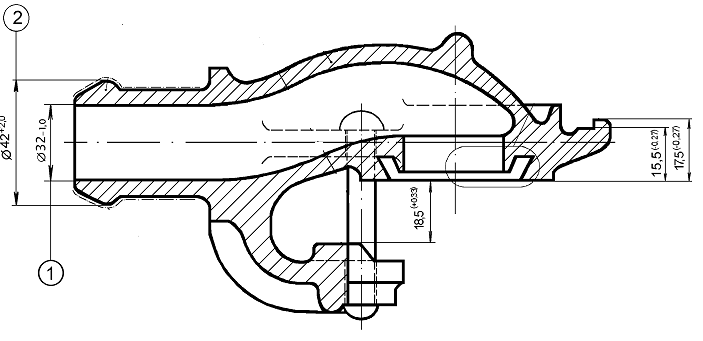 головка соединительная Р17.001-2Технические характеристики рукава по ГОСТ 18698-97.Общий вес рукава длиной 20 метров составляет – 27,5;Общий вес рукава длиной 10 метров составляет – 14,9;Вид и цели выполнения работ:Изготовление универсального обводного рукава, выполненного из прочных, современных и легких материалов с возможностью укомплектования соединительными головками Р17.001-2, поддержанием рабочего давления от 7 (кгс/см) и обеспечение работоспособности при tᴼ окружающего воздуха -50ᴼ до +50ᴼ.Открытое акционерное общество Российские железные дорогиСистема менеджмента безопасности движенияТехническое задание на выполнение работКласс:Г (IV) – воздух, углекислый газ, азот и другие инертные газы.5-ти кратный запас прочностиДлина:20 – метров;10 – метров.Рабочее давление МПа (кгс/см)1 (10)Внутренний диаметр32 Наружный диаметр45Линейная плотность (справочная) г/м1425Работоспособность при tᴼ окружающего воздуха-50ᴼ до +50ᴼВес 1 п/м кг.1,260Вес головки кг:1,150